CURRICULUM PLAN: 2020 – 2021 (Autumn 1)      Chemistry AS 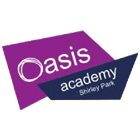 CURRICULUM PLAN: 2020 – 2021 (Autumn 2)      Chemistry ASCURRICULUM PLAN: 2020 – 2021 (Spring 1)           Chemistry ASCURRICULUM PLAN: 2020 – 2021 (Spring 2)           Chemistry ASCURRICULUM PLAN: 2020 – 2021 (Summer 1)          Chemistry ASCURRICULUM PLAN: 2020 – 2021 (Summer 2)          Chemistry ASTuesday P3&4Wednesday 1&2 (HLA)Friday 5&6Week 1W/C 7th SeptIntroductory lessonTitle: All about atomsLesson Objectives:To know the idea of relative atomic mass and theories of atomsTo understand how a mass spectrometer is used to determine RAMTo be able to justify the stages of TOF and explain their impact on resultsTitle: moleculesLesson Objectives:To Know the different between mono-atomic, diatomic and simple molecules and how their TOF spectra To understand how isotopes effect the spectra of diatomic and molecule TOFTo be able to work out isotopic abundance from TOF spectra for diatomic elementsWeek 2W/C 14th SeptTitle: Avogadros molesLesson Objectives:To know the meaning of avogadros number and molesTo understand how to use equations to relate mass, volume and concentration to molesTo be able to justify the steps of preparing a standard solutionTitle: electronic structureLesson Objectives:To Know the S, P, D orbitals and forms of representing atomic configurationTo understand why electrons fill shells in a particular order and the exceptions for transition metalsTo be able to complete configurations in different forms for a range of atoms and ionsTitle: IonisationLesson Objectives:To Know the factors that affect ionisation and how to write equations for the processTo understand the different trends in ionisation (successive, down group across periodTo be able to identity atoms from data on successive ionisation and explain trendsWeek 3W/C 21st SeptTitle: It’s all  a bit excessiveLesson Objectives:To know the how to balance equationsTo understand how to identify and use the concepts of excessTo be able to solve molar problems using a problem solving methodTitle: Titration PracticeLesson Objectives:To know the steps of a titration and it’s purposeTo understand the means of reducing error and how to calculate percentage errorTo be able to conduct a simple titration under observationTitle: Formula, unit and yield:•	To know the meaning of density, empirical formula, percentage composition, yield and atom economy•	To understand how use these concepts to manipulate equations and data•	To be able to determine the empirical formula of a hydrated crystalWeek 4W/C 28th SeptTitle: Ideal gas equationTo know the terms and units of the ideal gas equationTo understand the operation of the equation and how it relates to chemical equations involving gasesTo be able to solve exam style questions

Revision and homework checkingPC1 AssessmentTitle: Metallic and Ionic bondingTo Know the charges of common monoatomic / compound ions and the definitions of metallic and ionic structuresTo understand how the physical properties of metallic and ionic compounds arise from their bonding To be able to explain differences in properties with reference to the charges and sizes of ions.Week 5W/C 5th OctTitle: Covalent bondsLesson Objectives:To Know the meaning of the terms covalent, dative covalent, molecule and macromolecule (to include both diamond and graphite)To understand the VESPR model gives rise to different molecular shapesTo  be able to predict the bond angles and shapes of simple moleculesTitle: More on shapes (masteryLesson Objectives:To Know the names and bond angles of different shapesTo understand that VESPR gives rise to molecular shapesTo  be able to explain the shapes of key compounds with double bondsPC1 feedbackWeek 6W/C 12th OctTitle: Intermolecular forcesLesson Objectives:•	To Know that all molecules have VdW forces•	To understand how vdw forces arise (charge clouds)•	To be able …..Title: PolarityLesson Objectives:•	To Know that bonds are polar or non-polar and this affects their properties (water burettes experiment)•	To understand how electronegativity gives rise to polarity and symmetry to the dipole moment•	To be able to show how the existence of dipoles affects the properties of materialsInset dayWeek 7W/C 19th OctTitle: Intermolecular forcesLesson Objectives:•	To Know that the cause and effect of electronegativity•	To understand how pd.pd and hydrogen bonds arise•	To be able to explain properties in terms of intermolecular forces and the exceptional properties of H-bondsTitle: PeriodicityLesson Objectives:•	To Know the structure of the periodic table and how it relates to atomic properties•	To understand how melting points vary across a period•	To be able to answer exam style questions on bonding (bonding “extension pack”PSA 1 pt 1 & 2)Tuesday P3&4Wednesday 1&2Friday 5&6Week 1W/C 2nd NovSection test bonding + homework checkingPSA 1 pt 1 & 2) attempt twoTitle: Enthalpy changeLesson Objectives:To Know how exo and endothermic changes are measured in terms of enthalpy change under standard conditionsTo understand how an enthalpy profile diagram shows the activation energy and change in terms of making and breaking bonds and the meaning of the term mean bond enthalpyTo be able to work out energy changes using mean bond enthalpies and explain why they may differ from experimental valuesWeek 2W/C 9th NovTitle: Hess’ lawLesson Objectives:To Know what hess’s law states and the meaning of meaning of enthalpy of combustion, formation and reactionTo understand how to work out an enthalpy of reaction from data (either combustion or formationTo be able to solve exam style questions using these theoretical methodsTitle: measuring  an enthalpy changeLesson Objectives:To Know the different between temperature and heat To understand how to measure the temperature change for a simple reaction and how we use equations to determine the enthalpy changeTo be able to use and justify a method for calculating the enthalpy change for a reactionTitle: EnergeticsLesson Objectives:•	To Know the rules for working out enthalpies from combustion, formation or bond enthalpies•	To understand how that questions can combine data from all three•	To be able to solve a range of exam style questionsWeek 3W/C 16th NovHomework   checking and mastery on energeticsSection test energeticsInset dayWeek 4W/C 23rd NovEnergetics feedbackTitle: Le Chat’s equilibriumLesson Objectives:•	To Know what a reversible reaction and dynamic equilibrium are•	To understand how Le Chatilier’s principle predicts shifts in an equilibrium•	To be able to explain the use of compromise conditions in industryTitle: Equilibrium mathsLesson Objectives:To Know that equilibrium can be expressed as a fraction with a Kc valueTo understand how to work out Kc and why only temperature effect itTo be able to work out Kc for a mixture or for a reaction establishing an equilibriumWeek 5W/C 30th Nov Title Equilibrium practice•	To know the table for working out change in Kc•	To understand how to use it scenarios•	To be able to tackle problems relating to KcTitle: REDOXLesson Objectives:To Know the rules for REDOX and oxidation states in terms of electron transferTo understand how to construct half and full redox equationsTo be able to resolve complex equations by determining half equationsTitle: Group two (No lesson on drive ESV taught last year)Lesson Objectives:To Know the basic properties and reactions of group two metals and the solubility rules of their productsTo understand the use of group two compounds in barium meals, neutralisation reactions and the extraction of titaniumTo be able to carry out and explain (including acidification) the sulphate test using ionic equationsWeek 6W/C 7th DecTitle: Group sevenLesson Objectives:To Know the tests for aq halides and their displacement reactionsTo understand the trends in the reaction of halogens and halides in terms of their oxidising or reducing abilityTo be able to construct equations for the tests for solid halidesTitle Chlorine:To know the three reactions of chlorineTo understand the term disproportionationTo be able to assess the benefits and risks of chlorinating waterSeparate element: carrying out simple chemical testsSection test group 2/7Week 7W/C 14th DecSection test group 2/7 feedbackWalking talking mock on paper oneTuesday P3&4Wednesday 1&2 (HLA)Friday 5&6Week 1W/C 4th JanPC2 revisionPC2 RevisionTitle: Basics of organic chemistryLesson Objectives:•	To Know the IUPAC names for AS compounds and naming rules •	To understand how to name different compounds from display formula•	To be able to draw structural formula from names and vice versaWeek 2W/C 11th JanSection test equilibria Title: functional groupsLesson Objectives:•	To Know the names and chemical test for the different functional groups •	To understand that functional groups affect chemical properties and changes in a homologous series affect physical properties•	To be able to identify partial charges and the nature of intermolecular forces between moleculesTitle: Structural isomersLesson Objectives:To Know the different types of formulaTo understand the different forms of structural isomerism that can existTo be able to draw display formulas and name different structural isomersWeek 3W/C 18st JanTitle stereoisomerismLesson Objectives:•	To know that double bonds have fixed bond angles and restricted rotation •	To understand the rules for naming  E-Z isomers•	To be able to complete a range of exam style questionsTitle: Isomers mastery (ESV taught – no lesson on drive)Lesson Objectives:•	To Know the IUPAC rules for naming•	To understand how to draw skeletal and structural formula•	To be able to determine all the structural isomers of given compounds and identify the types of isomers between pairsPC2 feedbackWeek 4W/C 25th JanEquilibria feedbackTitle: AlkanesLesson Objectives:•	To Know Alkanes are saturated and have different boiling points and how they are separated and cracked •	To understand how construct equations for combustion and the problems of sulphur•	To be able to explain the workings effects of an internal combustion engine and how catalytic converters workTitle: Production of Halogen alkanesLesson Objectives:To Know the steps in the mechanism to make chloro methane To understand the synthesis of choloalkanes works giving examplesTo be able to explain why CFC’s were bannedWeek 5W/C 1st FebTitle:  HalogenalkanesLesson Objectives:To Know the mechanism of a nucleophilic substitution reaction To understand how to draw mechanisms for the three main nucleophilesTo be able to explain how the rate of reaction is determined and the chemical test for halogen alkanesSection test – intro to organicTitle:  HalogenalkanesLesson Objectives:To Know the mechanism of a nucleophilic substitution reaction To understand how to draw mechanisms for the three main nucleophilesTo be able to explain how the rate of reaction is determined and the chemical test for halogen alkanesWeek 6W/C 8th FebIntro to organic feedback and revisionPC3 classroom assessmentTitle:  EliminationLesson Objectives:To Know the mechanism for elimination To understand why and when OH acts a nucleophile or a baseTo be able to complete exam style questionsTuesday P3&4Wednesday 1&2Friday 5&6Week 1W/C 22nd FebPC3 revisionPC3 revisionPC3 feedbackWeek 2W/C 1st MarTitle:  Electrophilic additionLesson Objectives:•  To Know the mechanism for electrophilic addition•  To understand how to draw mechanisms for each of the electrophiles•  To be able to explain the existence of major and minor productsPolymers Lesson Objectives:•	To Know the process on addition polymerisation inc drawing repeating units, monomers•	To understand how the properties of polymers can be changed by plasticisers (eg PVC)•	To be able to explain the properties of polymers in terms of intermolecular forces(practical activity – ESV)Title:  Producing AlcoholLesson Objectives:To Know the comparison for the two means of producing To understand and describe the mechanism and conditions of the two forms of productionTo be able to evaluate the statement ethanol is a carbon neutral biofuelWeek 3W/C 8th Mar Oxidising alcoholsLesson Objectives:To Know the oxidations paths for classes of alcohol and the test for aldehydes and ketones To understand why aldehydes must be produced by distillationTo be able to explain the distillation of an aldehyde in terms of intermolecular forcesSection test Alkanes and HaloalkanesPC3 feedbackWeek 4W/C 15th MarReflux and distillationTo know how to reflux and distil a primary alcoholTo understand why the practical set up determines the productTo be able to carry out a reflux and distillationTitle: Fast and furiousLesson Objectives:To Know what rate of reaction is and what factors affect itTo understand what a Maxwell Boltzmann distribution showsTo be able to explain the impact of temperature with reference to a Maxwell-Boltzmann distributionSection test feedbackWeek 5W/C 22nd MarTitle:  Organic AnalysisLesson Objectives:To Know the different organic tests To understand how bonds absorb IR radiation and how this produces distinctive spectra and global warmingTo be able to explain when high res mass spec or IR fingerprints maybe neededPC4 revisionPC4 assessment in classWeek 6W/C 29th MarPSA – distillation of a product of a reactionFeedbackTuesday P3&4Wednesday 1&2Friday 5&6Week 1W/C 19th AprSection test alkenes and alcoholsPSA investigation of how rate changes with temperaturePractice packsWeek 2W/C 26th AprPractice packsSection test feedbackPractice packsWeek 3W/C 3rd MayPractice packsRevision and PSA – planning and carrying out a set of reactions to determine unknown organic reagentsPractice packsWeek 4W/C 10th MayPractice packsPractice packsWeek 5W/C 17th MayProvisionally this is AS paper one Week 6W/C 24th MayProvisionally this is AS Paper twoTuesday P3&4Wednesday 1&2Friday 5&6Week 1W/C 7th JuneWeek 2W/C 14th JunWeek 3W/C 21st JunWeek 4W/C 28nd JunWeek 5W/C 5th julyWeek 6W/C 12th JulWeek 7W/C 19th Jul